г. УссурийскВ соответствии с Федеральным законом от 06 октября 2003 года                 № 131-ФЗ «Об общих принципах организации местного самоуправления                         в Российской Федерации», Бюджетным кодексом Российской Федерации, постановлением администрации Уссурийского городского округа от 31 марта 2015 года № 895-НПА «Об утверждении Порядка разработки, реализации                и оценки эффективности муниципальных программ Уссурийского городского округа и о признании утратившим силу некоторых нормативных правовых актов администрации Уссурийского городского округа», на основании распоряжения администрации Уссурийского городского округа от 31 августа 2016 года № 250 «Об утверждении Перечня муниципальных программ Уссурийского городского округа», в связи с добавлением участника программыПОСТАНОВЛЯЕТ:1. Внести в постановление администрации Уссурийского городского округа от 14 декабря 2022 года № 3458-НПА «Об утверждении муниципальной программы «Обеспечение первичных мер пожарной безопасности в границах Уссурийского городского округа» на 2023 –                     2028 годы» и о признании утратившим силу постановления администрации Уссурийского городского округа от 20 августа 2015 года № 2228-НПА «Об утверждении Муниципальной программы «Обеспечение первичных мер пожарной безопасности в границах сельских населенных пунктов Уссурийского городского округа» на 2016 – 2024 годы» (далее - постановление) следующие изменения:в муниципальной программе «Обеспечение первичных мер пожарной безопасности в границах Уссурийского городского округа» на 2023 –                 2028 годы» утвержденной постановлением (далее - Программа):а) в Паспорте Программы: раздел «Участники  муниципальной программы» дополнить словами следующего содержания: «Муниципальное казенное учреждение Уссурийского городского округа «Служба единого заказчика застройщика»»;б)  в Программе:в разделе V «Механизм реализации программы»  подпункт «а» изложить в следующей редакции:«во взаимодействии с участниками муниципальной программы (МКУ УГО «СЕЗЗ» и МУП «Уссурийск-Водоканал») реализуют мероприятия муниципальной программы, координируют их деятельность»;абзац 13 изложить в следующей редакции:«Участники муниципальной программы - муниципальное казенное учреждение Уссурийского городского округа «Служба единого заказчика застройщика» и муниципальное унитарное предприятие «Уссурийск-Водоканал» в ходе реализации муниципальной программы:а(1)) осуществляют закупку товаров, работ, услуг для обеспечения исполнения программных мероприятий (исполнителем которых они являются) в порядке, предусмотренном законодательством Российской федерации о контрактной системе в сфере закупок товаров, работ, услуг для обеспечения государственных и муниципальных нужд;б(1)) участвуют в формировании Управлением и управлением жизнеобеспечения отчетности по реализации муниципальной программы»в разделе VII «Реализация и контроль за ходом реализации программы »  	абзац 15 изложить в следующей редакции:«Участники  муниципальной программы - муниципальное казенное учреждение Уссурийского городского округа «Служба единого заказчика застройщика» и муниципальное унитарное предприятие «Уссурийск-Водоканал» в процессе реализации муниципальной программы:а(1))  участвуют в реализации одного или нескольких  основных мероприятий муниципальной программы в рамках своей компетенции;б(1)) совместно с ответственными исполнителями муниципальной программы  участвуют в формировании годового отчета о реализации муниципальной программы.»в) в Приложении № 2  «Перечень мероприятий муниципальной программы «Обеспечение первичных мер пожарной безопасности в границах Уссурийского городского округа» на 2023 -2028 годы»:  в подпункте  1.5 «Установка, замена, ремонт и поддержание эксплуатационных свойств пожарных гидрантов»  графу 13 «Ответственный исполнитель, соисполнители, участники» :изложить в  следующей редакции «Управление жизнеобеспечения, МКУ УГО «СЕЗЗ»,  МУП  «Уссурийск-Водоканал» 2. Управлению делами аппарата администрации Уссурийского городского округа (Болтенко) разместить настоящее постановление на официальном сайте администрации Уссурийского городского округа.3. Управлению культуры администрации Уссурийского городского округа (Тесленко) опубликовать настоящее постановление в средствах массовой информации.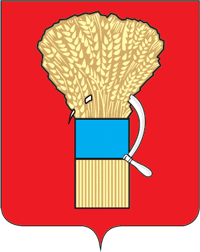 АДМИНИСТРАЦИЯУССУРИЙСКОГО ГОРОДСКОГО ОКРУГАПРИМОРСКОГО КРАЯПОСТАНОВЛЕНИЕАДМИНИСТРАЦИЯУССУРИЙСКОГО ГОРОДСКОГО ОКРУГАПРИМОРСКОГО КРАЯПОСТАНОВЛЕНИЕАДМИНИСТРАЦИЯУССУРИЙСКОГО ГОРОДСКОГО ОКРУГАПРИМОРСКОГО КРАЯПОСТАНОВЛЕНИЕ№ 